                                                    Parish Priest: Fr Behruz Rafat    Telephone 01580 762785 Mobile: 07903 986646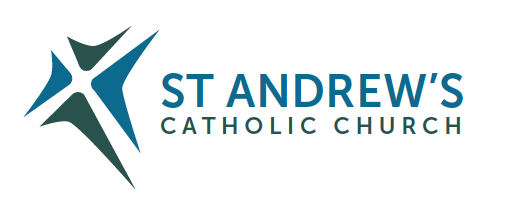 Address: The Presbytery, 47 Ashford Road, Tenterden, Kent TN30 6LL. Parish E-mail behruzrafat@rcaos.org.uk               Parish Website: www.standrewstenterden.orgDeacon: Rev. Jolyon Vickers       Telephone: 01580 766449            Email:  jolyonvickers@rcaos.org.uk                                              Hire of Parish Hall:  Lesley McCarthy 07791 949652       E-mail: tenterdenparishcentre@rcaos.org.ukNewsletter Editor:  Patricia Sargent   01233 850963       E-mail: sargentpat51@gmail.comNewsletter for the week commencing 20th August 2023Twentieth Sunday in Ordinary Time (A)Third week of the triple editionEntrance antiphon: Turn your eyes, O God, our shield, and look on the face of your anointed one; one day within your courts is better than a thousand elsewhere.First Reading: Isaiah 56: 1, 6-7Psalm 66 Response: Let the peoples praise you, O God: let all the peoples praise you.Second Reading:  St Paul to the Romans 11: 13-15, 29-32Acclamation:  Alleluia, alleluia!  The sheep that belong to me listen to my voice, says the Lord. I know them and they follow me.  Alleluia!Gospel:  Matthew 15: 21-28Communion antiphon:  With the Lord there is mercy; in him is plentiful redemption.Father Behr writes:Dear Parishioners,On the Weekend of the 2nd and 3rd of September we welcome Canon Luke Smith who will be coming to preach and celebrate Holy Mass for us.  Canon Luke was ordained Priest in Corpus Christi Church, Tonbridge on 4 June 1995. He has been parish priest in Margate and Maidstone.  Canon Luke is currently working as the Episcopal Vicar for Priestly Life for our Archdiocese.Fr Behr Your Prayers are asked for:Those recently deceased:  Mike McKenzie RIP; Jane McKinnon RIPThose ill or infirm: Mara McDermot, June Munton, Ailish Cantwell (Jones), Sylwia Dorosz, Joe Adams, Ellie Lawrence, Patricia Hook, Josie Payne, Pat Holland and all those who are unwell and in need of our prayers.Those whose anniversaries of death occur at this time: George Foster, Mary Cherry, Ian Currie, Ernest Venables, Pat Wood, Teresa White, Edith Cooper, Vera Gibson, Martin Saunders, Mary Roche, Duncan Bryant and Anne Williams (nee Cregan).Please pray for the repose of the soul of Mike Mackenzie RIP who died recently. The funeral Mass is on Tuesday 29 August at 11.00am. ConfessionFr Behr is available for Confession on Saturday 26th August from 10.30am - 11am. Children’s LiturgyChildren’s Liturgy at the 10am Mass on the first Sunday of every month. All children who have not made their First Holy Communion are welcome to attend.  The next lesson with Lorraine September 3. Holiday Club in October Half TermChurches Together in Tenterden are canvassing the demand for us to run another Holiday Club in the October Half Term from Monday 23rd October up to and including Thursday 26th October. This would be open to Children attending Primary School, aged between 5 and 11 in October. Obviously, this is a big commitment for us and will only be viable if we have enough children attending and volunteers to assist. We have the material, which is a Bible based course with fun activities, storytelling etc. It would run for an hour and 59 minutes on each of those mornings. If you would be interested in helping, or have children who might be interested in attending, please let Jolyon know as soon as possible.Archdiocese of Southwark 2023 Autumn Assembly (23rd September 2023)Justice & Peace Commission entitled The Right to Stay: Free to Choose in response to the message of the Holy Father for the 109th World Day of Migrants and Refugees, at St Edmund of Canterbury Catholic Church, 20 Village Way, Beckenham, Kent BR3 3NP.  Parish Mass 10am.  Registration 10.30am.  Programme starts 11am. Finishes 4pm. Free Entrance. Donations suggested. Lunch provided. All welcome.  Keynote speaker: Rt. Rev. Paul McAleenan, Bishop for Migration & Refugees and Member of the Department for International Affairs at the Bishops Conference for England and Wales on ‘Love the Stranger’, What really happened at Napier Barracks?  To reserve a place email justiceandpeace@rcaos.org.ukSeminar "Promoting Racial and Cultural Inclusion in Our Parishes, Schools and Communities". (Saturday 28th October 2023)This seminar will take place at the Amigo Hall, St George's Cathedral, Southwark, from 9.30am to 4.00pm You are all welcomed to this archdiocesan initiative by the Commission for Promoting Racial and Cultural Inclusion chaired by Canon Victor Darlington, Episcopal Vicar for the Southeast.On that day there will be contributions from a range of speakers, including the Most Reverend John Wilson, the Metropolitan Archbishop of Southwark. For more information and registration, please use this linkhttps://www.rcsouthwark.co.uk/mission/commission-for-promoting-racial-and-cultural-inclusion/what-we-do/. Or write us: racialjusticecommission@rcaos.org.uk.Please join us for a stimulating and hope-filled day of discussion. Registration is FREE.https://saintant.com/evangelium-conference/Ride & Stride (Friends of Kent Churches): Saturday 9th September 2023, 10am - 6pmWe also need kind volunteers to greet riders and striders and sign their forms.If you can spare just one an hour on Saturday 9th September, please sign the format the back of the church (and include your contact number please).This week’s services (19th – 26th August), Feasts and Mass intentions during the week.This week’s services (19th – 26th August), Feasts and Mass intentions during the week.Saturday 19th AugustSt john Eudes, PriestMissionary PriestNo public Mass amNo Confession6pm Vigil Mass  Fiona Regan Wellbeing                                Reader: JamesSunday 20th AugustTWENTIETH SUNDAY (A)Missionary Priest10am Mass   People of the Parish                                     Reader: Collette12 Midday Traditional Latin Mass Monday 21st AugustSt Pius X, PopeNo MassTuesday 22nd   AugustThe Queenship of the Blessed Virgin MaryNo MassWednesday 23rd AugustSt Rose of Lima, Virgin; Sts John Wall & John Kemble, Priests & Martyrs10am Service of the Word and Holy CommunionThursday 24th AugustSt Batholomew, ApostleNo AdorationNo Mass Friday 25th AugustSt Louis; St Joseph of Calasanz, PriestNo Mass No AdorationSaturday 26th AugustBlessed Dominic of the Mother of God, PriestNo public Mass am10.30 -11am Confession6pm Vigil Mass Marie Walker RIP                      Reader: PatSunday 27th AugustTWENTY-FIRST SUNDAY (A)10am Mass  People of the Parish                   Reader: Brian12 Midday Traditional Latin Mass Flowers: for Sunday 27th August - FrancesFlowers: for Sunday 27th August - FrancesCleaners: For 26th/27th August – Liz & DavidCleaners: For 26th/27th August – Liz & David